A water impoundment made by constructing an embankment or by excavating a pit or dugout.Purpose:To provide water for livestock, fish and wildlife, recreation, fire control, crop and orchard spraying, and other related uses, and to maintain or improve water quality.CONSTRUCTION SHALL NOT COMMENCE PRIOR TO THE ISSUANCE OF AN NRCS APPROVED DESIGN.It shall be the responsibility of the owner/lessee to obtain all necessary permits and/or rights, and to comply with all ordinances and laws pertaining to this installation.On Federal, State, or Tribal lands, or when federal funding is involved on private land, the landowner/operator must have archaeological clearance and concurrence from the responsible agency prior to any construction. If during installation, any archaeological or historical resources are found, the landowner/operator must cease operations and consult with NRCS and appropriate state agencies prior to continuing construction.Installation shall be in accordance with the drawings, specifications, and special requirements.The following additional data is required: hazard classification (including rationale), profile and cross section of dam and earth spillway, size and elevations of pipe inlet and invert, pipe appurtenances, depth and area of pool, yardage computations, quantities of materials, clearing, adequacy of vegetation, sealing, fencing, and fish management, if appropriate. NM-ENG-121, 127, 143, 184, and 242 can be used to assist in system design and installation. The highest Job Class identified for all applicable practices shall be used to identify the Job Class of the project.The designer shall certify that the design has been prepared in accordance with Practice Standard 378, the Statement of Work for Practice Standard 378, and any other applicable practice standards necessary to complete the design. For designs prepared by NRCS personnel or non-NRCS personnel with assigned NRCS job approval authority:Designed by: 									 Designer’s Engineering Job Approval Limit: 		 Date: 									(signature)						(for this practice)For designs prepared by non-NRCS personnel with no NRCS job approval authority assigned:Designed by: 										   PE License No.: 				  Date:  									(signature)The landowner/operator acknowledges that:They have received a copy of the construction drawings and specifications and understands the contents and requirements; and Maintenance of the installed work is necessary for proper performance over the life of the practice.  All federal cost shared practices must be maintained to these specifications for the expected life of the practice.Accepted by: ____________________________________ Date: _____________________					(Landowner/Operator)I have made an on-site inspection (or I am accepting owner/contractor documentation located in the case file), and have determined that the job, as installed, conforms to the drawings and specifications.Accepted by: _____________________________ Job Title: ___________________ Date: ____________				(Authorized NRCS Representative)NRCS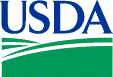 Natural Resources Conservation ServiceNRCSNatural Resources Conservation ServiceNRCSNatural Resources Conservation ServiceNRCSNatural Resources Conservation ServicePOND Conservation Practice Job Sheet 378POND Conservation Practice Job Sheet 378POND Conservation Practice Job Sheet 378POND Conservation Practice Job Sheet 378POND Conservation Practice Job Sheet 378POND Conservation Practice Job Sheet 378POND Conservation Practice Job Sheet 378POND Conservation Practice Job Sheet 378POND Conservation Practice Job Sheet 378New Mexico                                                                                                                                                              April 2010New Mexico                                                                                                                                                              April 2010New Mexico                                                                                                                                                              April 2010New Mexico                                                                                                                                                              April 2010New Mexico                                                                                                                                                              April 2010New Mexico                                                                                                                                                              April 2010New Mexico                                                                                                                                                              April 2010New Mexico                                                                                                                                                              April 2010New Mexico                                                                                                                                                              April 2010New Mexico                                                                                                                                                              April 2010New Mexico                                                                                                                                                              April 2010New Mexico                                                                                                                                                              April 2010New Mexico                                                                                                                                                              April 2010Client:Tract:Farm No.Field No.:Field No.:Farm/Ranch Location:Farm/Ranch Location:Farm/Ranch Location:County::Date:Program:Contract No:Contract No:Planned Installation Date:Planned Installation Date:Planned Installation Date:Drawing No.:Drawing No.:Item No.:Item No.:Definition:Definition:Definition:Definition:Definition:Definition:Definition:Definition:Definition:Definition:Definition:Definition:Definition:Requirements:Practice Classification and Approval (NEM Section 501):Job ClassJob ClassHazardClassClassEffective HeightFeetFeetDrainage AreaSquare MilesSquare MilesEngineer Certification:Landowner/Operator Acknowledgement and Acceptance:Practice Completion: